1. Gefahrstoffe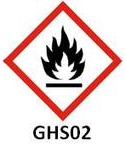 Ethanol, ca. 96%ig  (GHS02, GEFAHR)H225               Flüssigkeit und Dampf leicht entzündbar.               P210            Von Hitze / Funken / offener Flamme / heißen Oberflächen fernhalten. Nicht rauchen.        2. ErsatzstoffprüfungSubstitution nicht möglich! Standardschulversuch, durchgeführt mit Chemikalien, die nach GUV SR 2004 eingesetzt werden dürfen. 3. Durchführung10 mL Ethanol werden in ein Becherglas mit 100mL Wasser gegeben. Die Lösung wird in einem Destillierkolben mit Heizpilz destilliert. Das Destillat wird auf Brennbarkeit geprüft. 4. EntsorgungWässrige Ethanolreste können über das Abwasser entsorgt werden.5. Gefahrenabschätzung6. Tätigkeitsbeschränkungen7. SchutzmaßnahmenDatum: __________________	Unterschrift: ____________________________________1. Gefahrstoffe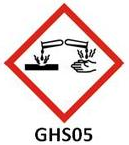 Kupfer(II)-sulfat-Lösung, c = 1mol/l  (GHS07, GHS09, ACHTUNG) H302 H315 H400 H411            Gesundheitsschädlich bei Verschlucken. Verursacht Hautreizungen. Sehr giftig für Wasser-organismen. Giftig für Wasserorganismen, mit langfristiger Wirkung.            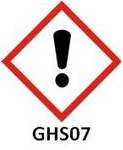 P280 P273 P301+P312 P302+P352 P332+P313        Schutzhandschuhe / Schutzkleidung / Augenschutz / Gesichtsschutz tragen. Freisetzung in die Umwelt vermeiden. BEI VERSCHLUCKEN: Bei Unwohlsein GIFTINFORMATIONSZENTRUM oder Arzt anrufen. BEI KONTAKT MIT DER HAUT: Mit viel Wasser und Seife waschen. Bei Hautreizung: Ärztlichen Rat einholen / ärztliche Hilfe hinzuziehen.        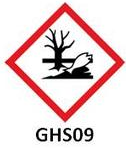 Natronlauge, c = 1 mol/L  (GHS05, GEFAHR) H314 H290              Verursacht schwere Verätzungen der Haut und Augenschäden. Kann gegenüber Metallen korrosiv sein.              P280 P301+P330+P331 P305+P351+P338 P308+P310         Schutzhandschuhe / Schutzkleidung / Augenschutz / Gesichtsschutz tragen. BEI VERSCHLUCKEN: Mund ausspülen. KEIN Erbrechen herbeiführen. BEI KONTAKT MIT DEN AUGEN: Einige Minuten lang behutsam mit Wasser spülen. Vorhandene Kontaktlinsen nach Möglichkeit entfernen. Weiter spülen.          Kupfer(II)hydroxid    (GHS 07, ACHTUNG) H302Gesundheitsschädlich bei Verschlucken.Citronensäure Monohydrat  (GHS05, GEFAHR) H318               Verursacht schwere Augenschäden.               P305+P351+P338 P311           BEI KONTAKT MIT DEN AUGEN: Einige Minuten lang behutsam mit Wasser spülen. Vorhandene Kontaktlinsen nach Möglichkeit entfernen. Weiter spülen. GIFTINFORMATIONSZENTRUM oder Arzt anrufen.      2. ErsatzstoffprüfungSubstitution nicht möglich! Standardschulversuch, durchgeführt mit Chemikalien, die nach GUV SR 2004 eingesetzt werden dürfen. 3. Durchführung-Eine verdünnte Kupfersulfatlösung (c < 1mol/L) wird mit verdünnter Natronlauge (c < 1mol/L) versetzt. Das entstehende Kupferhydroxid wird abfiltriert. -Zu einer verdünnte Kupfersulfatlösung (c < 1mol/L) wird etwas Zitronensäure zugegeben. Anschließend wird die Lösung mit verdünnter Natronlauge (c < 1mol/L) versetzt. 4. EntsorgungAnorganische Abfälle (sauer und alkalisch) mit Schwermetallen. Auf alkalischen pH-Wert achten.5. Gefahrenabschätzung6. Tätigkeitsbeschränkungen7. SchutzmaßnahmenDatum: __________________	Unterschrift: ____________________________________GefahrenJaNeinSonstige Gefahren und Hinweisedurch EinatmenXDurchführung als Schülerversuch in Klasse 5/6 nur unter besonderer Aufsicht und ohne Verwendung des Gasbrenners!durch HautkontaktXDurchführung als Schülerversuch in Klasse 5/6 nur unter besonderer Aufsicht und ohne Verwendung des Gasbrenners!BrandgefahrXDurchführung als Schülerversuch in Klasse 5/6 nur unter besonderer Aufsicht und ohne Verwendung des Gasbrenners!ExplosionsgefahrXDurchführung als Schülerversuch in Klasse 5/6 nur unter besonderer Aufsicht und ohne Verwendung des Gasbrenners!   Schülerversuch möglichnur LehrerversuchTRGS 500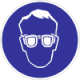 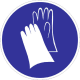 Abzug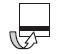 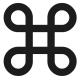 geschlossenesSystem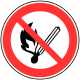 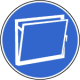 LüftungsmaßnahmenWeitere MaßnahmenTRGS 500AbzuggeschlossenesSystemLüftungsmaßnahmenXXXGefahrenJaNeinSonstige Gefahren und Hinweisedurch EinatmenXDurchführung als Schülerversuch in Klasse 5/6 nur unter besonderer Aufsichtdurch HautkontaktXDurchführung als Schülerversuch in Klasse 5/6 nur unter besonderer AufsichtBrandgefahrXDurchführung als Schülerversuch in Klasse 5/6 nur unter besonderer AufsichtExplosionsgefahrXDurchführung als Schülerversuch in Klasse 5/6 nur unter besonderer Aufsicht   Schülerversuch möglichnur LehrerversuchTRGS 500AbzuggeschlossenesSystemLüftungsmaßnahmenWeitere MaßnahmenTRGS 500AbzuggeschlossenesSystemLüftungsmaßnahmenXX